الامارات العربية المتحدة 	المادة اللغة العربية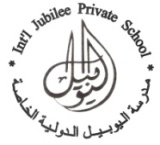 مجلس أبو ظبي للتعليم 		       الصف الرابع A-B   مدرسة اليوبيل الخاصة                                                                           التاريخ:  / 9 /2016 	الاسم................... الواجب المنزلي للأسبوع الأول    من الفصل الدراسي الأول2016-2017للعام الدراسيالسؤال الأول: اقرأ النص التالي قراءة متمعنة، ثم  استخرج مايلي :      عزيزي القارئ، مهما تحدثنا عن الرياضة لا يمكن أن نذكر كل فوائدها في مقالٍ واحد، لكن يمكنني أن أخبرك أنها كالعصا السحرية التي ستقلب كل كيانك رأساً على عقب، فقط حاول أن تختار رياضتك المفضلة التي تناسب قدراتك ومواهبك وعمرك كي تتقنها أكثر. لتصبح صديقةً لك، استمتع بها وتنافس مع الآخرين بحب، أشرك عائلتك وأصدقائك في نشاطاتك الرياضية، ابتسم واضحك ودع القلق والتفكير جانباً، كلما وجدت نفسك منهكاً ومتعباً من مشاكل الحياة، كلما غرقت في استخدام التكنولوجيا وشعرت بالضيق من كل ذلك، اهرب نحو الرياضة فهي لن تخذلك أبداً وستجدها من خيرة أصدقائك الذين لن تسرقهم التكنولوجيا والانترنت منك أبداً، وأن تحصل على فرصةٍ لتأخذ بأيادي الآخرين ليمارسوا الرياضةً بدلاً من الإنفاق على الأمور السلبية الأخرى كالتدخين وألعاب الفيديو، لا تتردد واطرق باب الرياضة صديقةٌ للجميع، إنها صديقة الفقير والغني والكبير والصغير والمرأة والرجل، من يمنحها الوقت تمنحه أغلى ما يملك الإنسان على وجه الأرض، الصحة التي تعينه على مسؤولياته تجاه خالقه ووطنه وأسرته وعمله وتجاه نفسه في نهاية المطاف في الدنيا والآخرة.

   فوائد الرياضة على الصعيد الذهني، الرياضة تنشط العقل، وتزيد من الذكاء بكافة أنواعه وخاصة الذكاء الاجتماعي، والذكاء النفس حركي. وهي تزيد من نشاط الذاكرة وقوتها؛ لأنها تزيد من نشاطات الدماغ بشكل إيجابي. الرياضة تحسن من قوة الملاحظة وسرعة البديهة، وتمنح الإنسان القدرة على التركيز،. الاهتمام بالرياضة يزيد من التحصيل الدراسي عند الطلاب، ويبعد عنهم الملل من المناهج الدراسية الجافة، ويزيد من النمو الاجتماعي والذهني عند الطلبة، لذلك تحاول المدارس الاهتمام بالأنشطة الرياضية خلال الدوام المدرسي

 فوائد الرياضة على الصعيد البدني والجسماني الرياضة تقوي عضلات الجسم، وتحسن من مظهر الجسم وجماله، ليصبح جذاباً ورائعاً. الرياضة تزيد من نشاط الدورة الدموية، والتمثيل الغذائي في الجسم. الرياضة تفتح الشهية،  فهي تخلص الجسم من الدهون الزائدة، الرياضة تقينا من الأمراض المزمنة كأمراض القلب، والشرايين، والسكري، والسرطان، والسكتة الدماغية،. الرياضة تقوي جهاز المناعة في جسم الإنسان لذلك فهي خط الدفاع الأول ضد الأمراض بمختلف أشكالها وأنواعها. الرياضة تساعد الجسم على إخراج الفضلات الضارة بشكل أفضل. تؤخر سن الشيخوخة، وتقي من أمراضها كالخرف، والزهايمر
 وكثير من الناس يمارسون الرياضة  كل يوم بعد الشروق أمام المنزل .الفهم والاستيعاب 1-  بعد قراءتك للنص قراءة دقيقة اكتب بأسلوبك عنواناً مناسباً......................................................................... 2- يمارس محمد الرياضة  بشكل يومي . مارأيك في تصرفه   ؟ .......................................................................................................................... 3- اكتب ثلاث فوائد من فوائد الرياضة للجسم 1......................................................................2...................................................................... 3.......................................................................4- الرياضة تقينا من الأمراض ، اشرح هذه العبارة مدعمًا إجابتك بالأدلة.  ............................................................................................................................النحو في هذا الأسبوع تم تناول موضوع ( أقسام الكلام  *الاسم *   )  في ضوء ذلك ،استخرج  من النص  مايلي: 1-اسم مكان   وضعه في جملة من تأليفك  ...................  الجملة ................................................2- اسم جماد   وضعه في جملة من تأليفك    ......................... الجملة .................................................                 3- كلمة بمعنى  تخذلك ...................5- ما ضد  كلمة النشاط     ....................................... 6- اكتب عن هوايتك المفضلة لديك موظفاً  (الاسم ) ...........................................................................................................من خلال دراستك  للمهارة الإملائية (علامات الترقيم  ) 7-    اكتب  فقرة قصيرة من تأليفك  عن الرياضة وأهميتها للجسم مع  وضع علامات الترقيم المناسبة .
....................................................................................................................................... ...................................................................................................................................... الإملاءيوم الأربعاء  7—9 إملاء إن شاءلله  سيحتوي على مهارة الهمزات   مع تطبيق القاعدة الإملائية (الهمزة المتوسطة )التعبير السؤال الثاني: اكتب تعبيرًا عن (رياضتك المفضلة  )   موظفا الظرف وأقسام الكلام الاسم ،مراعيًا الخط الجميل وعلامات الترقيم ,ومتبعا لمعايير الكتابة ،ولا يقل  عن 200  كلمة  .             ملاحظة : الرجاء تسليم واجب اللغة العربية في الموعد المحدد	مع الشكر 